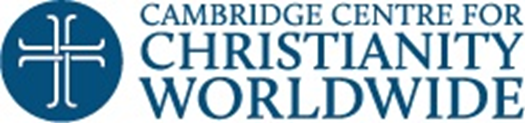 Westminster College, Madingley Road, Cambridge, CB3 0AA, www.cccw.cam.ac.ukWorld Christianity Summer Institute 2023The Bible: Everywhere in Everyday LifeJuly 2–7 (Sunday–Friday), 2023Westminster College, CambridgeLast date to receive completed applications:  Friday, 14 April 2023Please email the completed form to centre@cccw.cam.ac.uk .If you have any questions, please feel free to email us at the above email, or call us at 0044 1223 330 640/ 641. You may also contact us (texting) via our WhatsApp number: 0044 7711500532.For more information, please visit our website cccw.cam.ac.uk. Your information will be stored securely in the password-protected servers of the Cambridge Centre for Christianity Worldwide. We need to process your personal information for the purpose of providing you with a service, namely this programme and any follow up there from. For more information on why and how we process your data, please review our privacy policy: https://www.cccw.cam.ac.uk/privacy-policy/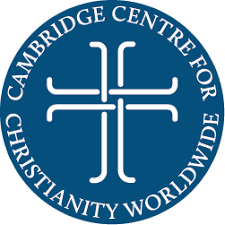 Personal ParticularsPlease respond to all questions. Personal ParticularsPlease respond to all questions. Personal ParticularsPlease respond to all questions. Personal ParticularsPlease respond to all questions. Personal ParticularsPlease respond to all questions. NameNameNameNameNameTitleFirst NameMiddle Name (if you have)Middle Name (if you have)SurnameDate of Birth:Date of Birth:Date of Birth:Gender:Gender:Gender:Address and Contact DetailsAddress and Contact DetailsAddress and Contact DetailsAddress and Contact DetailsAddress and Contact DetailsAddress:Address:Address:Address:Address:Town / City / District:Town / City / District:Town / City / District:State/ County:State/ County:Country:Country:Country:Postcode/ Pincode/ Zipcode:Postcode/ Pincode/ Zipcode:Email:Email:Email:Email:Email:Telephone Number:Telephone Number:Telephone Number:Telephone Number:Telephone Number:Mobile/WhatsApp Number:Mobile/WhatsApp Number:Mobile/WhatsApp Number:Mobile/WhatsApp Number:Mobile/WhatsApp Number:AffiliationAffiliationAffiliationAffiliationAffiliationAcademic Qualifications:Academic Qualifications:Academic Qualifications:Current Job/Position and the nature of job:Current Job/Position and the nature of job:Current Job/Position and the nature of job:Church Affiliation:Church Affiliation:Church Affiliation:Institutional Affiliation:Institutional Affiliation:Institutional Affiliation:Do you have a visa or other permission to travel to UK?Do you have a visa or other permission to travel to UK?Do you have a visa or other permission to travel to UK?Do you need a visa to travel to UK?Do you need a visa to travel to UK?Do you need a visa to travel to UK?If you need a visa to the UK, and would need an invitation letter from us if you are selected for the programme, please fill the following boxes If you need a visa to the UK, and would need an invitation letter from us if you are selected for the programme, please fill the following boxes If you need a visa to the UK, and would need an invitation letter from us if you are selected for the programme, please fill the following boxes If you need a visa to the UK, and would need an invitation letter from us if you are selected for the programme, please fill the following boxes If you need a visa to the UK, and would need an invitation letter from us if you are selected for the programme, please fill the following boxes Country of Citizenship:Country of Citizenship:Country of Citizenship:Current Country of Residence:Current Country of Residence:Current Country of Residence:If you live in another country, please tell us what permission (visa, etc.) you have:If you live in another country, please tell us what permission (visa, etc.) you have:If you live in another country, please tell us what permission (visa, etc.) you have:How long have you lived in this country?How long have you lived in this country?How long have you lived in this country?Permission to stay until (date):Permission to stay until (date):Permission to stay until (date):Permanent address in the country of your citizenship/ country you normally live.Permanent address in the country of your citizenship/ country you normally live.Permanent address in the country of your citizenship/ country you normally live.Application QuestionsApplication QuestionsApplication QuestionsApplication QuestionsApplication QuestionsPlease tell us why you are interested in this World Christianity Summer Institute? (about 200 words)Please tell us why you are interested in this World Christianity Summer Institute? (about 200 words)Please tell us why you are interested in this World Christianity Summer Institute? (about 200 words)Please tell us why you are interested in this World Christianity Summer Institute? (about 200 words)Please tell us why you are interested in this World Christianity Summer Institute? (about 200 words)What are your previous experiences in intercultural learning, specifically in contexts other than your own? (about 200 words)What are your previous experiences in intercultural learning, specifically in contexts other than your own? (about 200 words)What are your previous experiences in intercultural learning, specifically in contexts other than your own? (about 200 words)What are your previous experiences in intercultural learning, specifically in contexts other than your own? (about 200 words)What are your previous experiences in intercultural learning, specifically in contexts other than your own? (about 200 words)How do you understand and describe World Christianity in the context of many challenges in the world today? (about 200 words)How do you understand and describe World Christianity in the context of many challenges in the world today? (about 200 words)How do you understand and describe World Christianity in the context of many challenges in the world today? (about 200 words)How do you understand and describe World Christianity in the context of many challenges in the world today? (about 200 words)How do you understand and describe World Christianity in the context of many challenges in the world today? (about 200 words)Write a short comment on the 2023 Summer Institute theme, ‘The Bible: Everywhere in Everyday Life’ (about 200 words)Write a short comment on the 2023 Summer Institute theme, ‘The Bible: Everywhere in Everyday Life’ (about 200 words)Write a short comment on the 2023 Summer Institute theme, ‘The Bible: Everywhere in Everyday Life’ (about 200 words)Write a short comment on the 2023 Summer Institute theme, ‘The Bible: Everywhere in Everyday Life’ (about 200 words)Write a short comment on the 2023 Summer Institute theme, ‘The Bible: Everywhere in Everyday Life’ (about 200 words)What are you hoping to bring to this Institute? (about 200 words)What are you hoping to bring to this Institute? (about 200 words)What are you hoping to bring to this Institute? (about 200 words)What are you hoping to bring to this Institute? (about 200 words)What are you hoping to bring to this Institute? (about 200 words)What are you hoping to learn from this Institute and take back to your own context(s)? (about 200 words)What are you hoping to learn from this Institute and take back to your own context(s)? (about 200 words)What are you hoping to learn from this Institute and take back to your own context(s)? (about 200 words)What are you hoping to learn from this Institute and take back to your own context(s)? (about 200 words)What are you hoping to learn from this Institute and take back to your own context(s)? (about 200 words)In what ways do you think the Institute will be helpful for your ministry, education and church life? (about 200 words)In what ways do you think the Institute will be helpful for your ministry, education and church life? (about 200 words)In what ways do you think the Institute will be helpful for your ministry, education and church life? (about 200 words)In what ways do you think the Institute will be helpful for your ministry, education and church life? (about 200 words)In what ways do you think the Institute will be helpful for your ministry, education and church life? (about 200 words)Financial DetailsFinancial DetailsFinancial DetailsFinancial DetailsFinancial DetailsPlease note that scholarships for the Summer Institute are very limited. We would encourage you to explore funding with your institution or external sources. Some funds may be available for candidates in low socio-economic situations in the global South. This support is available only for the course fee (part or full) depending on the circumstances. There may be limited support towards free accommodation with host families. In order to process your application, you must submit evidence for what other funding you have (or are hoping to receive) for your travel, accommodation, food, insurance, etc. Explain how you will support your attendance in the Summer Institute. Please note that scholarships for the Summer Institute are very limited. We would encourage you to explore funding with your institution or external sources. Some funds may be available for candidates in low socio-economic situations in the global South. This support is available only for the course fee (part or full) depending on the circumstances. There may be limited support towards free accommodation with host families. In order to process your application, you must submit evidence for what other funding you have (or are hoping to receive) for your travel, accommodation, food, insurance, etc. Explain how you will support your attendance in the Summer Institute. Please note that scholarships for the Summer Institute are very limited. We would encourage you to explore funding with your institution or external sources. Some funds may be available for candidates in low socio-economic situations in the global South. This support is available only for the course fee (part or full) depending on the circumstances. There may be limited support towards free accommodation with host families. In order to process your application, you must submit evidence for what other funding you have (or are hoping to receive) for your travel, accommodation, food, insurance, etc. Explain how you will support your attendance in the Summer Institute. Please note that scholarships for the Summer Institute are very limited. We would encourage you to explore funding with your institution or external sources. Some funds may be available for candidates in low socio-economic situations in the global South. This support is available only for the course fee (part or full) depending on the circumstances. There may be limited support towards free accommodation with host families. In order to process your application, you must submit evidence for what other funding you have (or are hoping to receive) for your travel, accommodation, food, insurance, etc. Explain how you will support your attendance in the Summer Institute. Please note that scholarships for the Summer Institute are very limited. We would encourage you to explore funding with your institution or external sources. Some funds may be available for candidates in low socio-economic situations in the global South. This support is available only for the course fee (part or full) depending on the circumstances. There may be limited support towards free accommodation with host families. In order to process your application, you must submit evidence for what other funding you have (or are hoping to receive) for your travel, accommodation, food, insurance, etc. Explain how you will support your attendance in the Summer Institute. RefereesRefereesRefereesRefereesRefereesPlease provide the name, position, and contact details (postal address, email and a telephone/WhatsApp number) of two referees.1.                                                                     2.Please provide the name, position, and contact details (postal address, email and a telephone/WhatsApp number) of two referees.1.                                                                     2.Please provide the name, position, and contact details (postal address, email and a telephone/WhatsApp number) of two referees.1.                                                                     2.Please provide the name, position, and contact details (postal address, email and a telephone/WhatsApp number) of two referees.1.                                                                     2.Please provide the name, position, and contact details (postal address, email and a telephone/WhatsApp number) of two referees.1.                                                                     2.Your Name:Your Name:Your Name:Signature (digital signature, or type your name):Signature (digital signature, or type your name):Signature (digital signature, or type your name):Date:Date:Date: